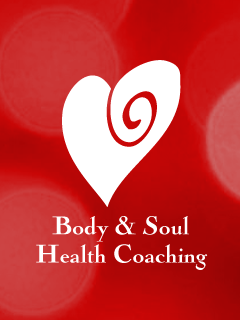 Want a Taste of Health Coaching?Download my Free Smartphone App!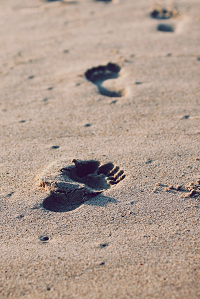 It’s called …Baby Steps to a Healthier You at Google Play for Android Phones &                                                                                                                      Baby Steps to a Healthier, Happier You at the App Store for iPhones  You'll receive a tip daily for thirty days, each designed to move you closer to your Healthier, Happier Life!  See you there …  xo Donnalynwww.DonnalynMurphy.com